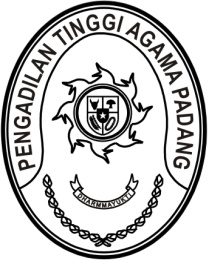 SURAT PERNYATAAN PELANTIKANNomor : W3-A/        /KP.04.6/9/2022Yang bertanda tangan dibawah ini :Nama	:	Dr. Drs. H. Pelmizar, M.H.I.NIP	:	195611121981031009Pangkat/Golongan	:	Pembina Utama (IV/e)Jabatan	:	Ketua Pengadilan Tinggi Agama PadangDengan ini menyatakan dengan sesungguhnya, bahwa :Nama			: Drs. Mahmud Dongoran, M.H.NIP			: 196705141993031005Pangkat/Golongan  : Pembina Utama Madya (IV/d)Jabatan		: Ketua Pengadilan Agama Padang Kelas IABerdasarkan Keputusan Ketua Mahkamah Agung Republik Indonesia Nomor 248/KMA/SK/VIII/2022 tanggal 23 Agustus 2022 telah diangkat dalam jabatan Ketua Pengadilan Agama Padang Kelas IA dan telah dilantik pada tanggal 12 September 2022.Demikian Surat Pernyataan Pelantikan ini saya buat dengan sesungguhnya dengan mengingat sumpah jabatan / pegawai negeri sipil dan apabila dikemudian hari isi Surat Pernyataan ini ternyata tidak benar yang mengakibatkan kerugian terhadap negara maka saya bersedia menanggung kerugian tersebut.Asli Surat Pernyataan Pelantikan ini disampaikan kepada Kepala Kantor Pelayanan Perbendaharaan Negara di Padang.Padang, 12 September 2022	Ketua,Dr. Drs. H. Pelmizar, M.H.I. NIP. 195611121981031009Tembusan : Yth. Sekretaris Mahkamah Agung RI c.q. Kepala Biro Kepegawaian di Jakarta;Yth. Kepala Badan Kepegawaian Negara u.p. Deputi Tata Usaha Kepegawaian di Jakarta;Yth. Direktur Jenderal Badan Peradilan Agama Mahkamah Agung RI di Jakarta;Pegawai yang bersangkutan.SURAT PERNYATAAN MENDUDUKI JABATANNomor : W3-A/          /KP.04.6/9/2022Yang bertanda tangan dibawah ini :Nama	:	Dr. Drs. H. Pelmizar, M.H.I.NIP	:	195611121981031009Pangkat/Golongan	:	Pembina Utama (IV/e)Jabatan	:	Ketua Pengadilan Tinggi Agama PadangDengan ini menyatakan dengan sesungguhnya, bahwa :Nama			: Drs. Mahmud Dongoran, M.H.NIP			: 196705141993031005Pangkat/Golongan  : Pembina Utama Madya (IV/d)Jabatan		: Ketua Pengadilan Agama Padang Kelas IAPada tanggal 12 September 2022 telah menduduki jabatan tersebut berdasarkan Keputusan Ketua Mahkamah Agung RI Nomor 248/KMA/SK/VIII/2022 tanggal 23 Agustus 2022.Berdasarkan Peraturan Pemerintah Republik Indonesia Nomor 94 Tahun 2012 
Sdr. Drs. Mahmud Dongoran, M.H. berhak menerima tunjangan Ketua Pengadilan Agama Padang Kelas IA sebesar Rp23.400.000,- (dua puluh tiga juta empat ratus ribu rupiah) terhitung mulai tanggal 1 Oktober 2022.Demikianlah Surat Pernyataan ini saya buat dengan sesungguhnya dengan mengingat sumpah jabatan/Pegawai Negeri Sipil dan apabila dikemudian hari isi surat pernyataan ini ternyata tidak benar, yang mengakibatkan kerugian terhadap Negara, maka saya bersedia menanggung kerugian tersebut.	Asli Surat Pernyataan ini disampaikan kepada Kepala Kantor Pelayanan Perbendaharaan Negara di Padang.	Padang, 12 September 2022	Ketua,Dr. Drs. H. Pelmizar, M.H.I. NIP. 195611121981031009Tembusan :Yth. Sekretaris Mahkamah Agung RI c.q. Kepala Biro Kepegawaian di Jakarta;Yth. Kepala Badan Kepegawaian Negara u.p. Deputi Tata Usaha Kepegawaian di Jakarta;Yth. Direktur Jenderal Badan Peradilan Agama Mahkamah Agung RI di Jakarta;Pegawai yang bersangkutan.SURAT PERNYATAAN MELAKSANAKAN TUGASNomor : W3-A/             /KP.04.6/9/2022Yang bertanda tangan dibawah ini :Nama	:	Dr. Drs. H. Pelmizar, M.H.I.NIP	:	195611121981031009Pangkat/Golongan	:	Pembina Utama (IV/e)Jabatan	:	Ketua Pengadilan Tinggi Agama PadangDengan ini menyatakan dengan sesungguhnya, bahwa :Nama			: Drs. Mahmud Dongoran, M.H.NIP			: 196705141993031005Pangkat/Golongan  : Pembina Utama Madya (IV/d)Jabatan		: Ketua Pengadilan Agama Padang Kelas IAYang diangkat berdasarkan Keputusan Ketua Mahkamah Agung Republik Indonesia Nomor 248/KMA/SK/VIII/2022 tanggal 23 Agustus 2022, terhitung mulai tanggal 12 September 2022 telah nyata melaksanakan tugas sebagai Ketua Pengadilan Agama Padang Kelas IA dan berdasarkan Peraturan Pemerintah Republik Indonesia Nomor 94 Tahun 2012 diberikan tunjangan jabatan sebesar Rp23.400.000,- (dua puluh tiga juta empat ratus ribu rupiah)  terhitung mulai tanggal 1 Oktober 2022.	Demikianlah Surat Pernyataan ini saya buat dengan sesungguhnya dengan mengingat sumpah jabatan/Pegawai Negeri Sipil dan apabila dikemudian hari isi surat pernyataan ini ternyata tidak benar, yang mengakibatkan kerugian terhadap Negara, maka saya bersedia menanggung kerugian tersebut.	Asli Surat Pernyataan ini disampaikan kepada Kepala Kantor Pelayanan Perbendaharaan Negara di Padang.Padang, 12 September 2022	Ketua,Dr. Drs. H. Pelmizar, M.H.I. NIP. 195611121981031009Tembusan :Yth. Sekretaris Mahkamah Agung RI c.q. Kepala Biro Kepegawaian di Jakarta;Yth. Kepala Badan Kepegawaian Negara u.p. Deputi Tata Usaha Kepegawaian di Jakarta;Yth. Direktur Jenderal Badan Peradilan Agama Mahkamah Agung RI di Jakarta;Pegawai yang bersangkutan.SURAT PERNYATAAN PELANTIKANNomor : W3-A/        /KP.04.6/9/2022Yang bertanda tangan dibawah ini :Nama	:	Dr. Drs. H. Pelmizar, M.H.I.NIP	:	195611121981031009Pangkat/Golongan	:	Pembina Utama (IV/e)Jabatan	:	Ketua Pengadilan Tinggi Agama PadangDengan ini menyatakan dengan sesungguhnya, bahwa :Nama			: Anneka Yosihilma, S.H., M.H.NIP			: 197602122001122004Pangkat/Golongan  : Pembina Tingkat I (IV/b)Jabatan		: Ketua Pengadilan Agama Pariaman Kelas IBBerdasarkan Keputusan Ketua Mahkamah Agung Republik Indonesia Nomor 248/KMA/SK/VIII/2022 tanggal 23 Agustus 2022 telah diangkat dalam jabatan Ketua Pengadilan Agama Pariaman Kelas IB dan telah dilantik pada tanggal 12 September 2022.Demikian Surat Pernyataan Pelantikan ini saya buat dengan sesungguhnya dengan mengingat sumpah jabatan / pegawai negeri sipil dan apabila dikemudian hari isi Surat Pernyataan ini ternyata tidak benar yang mengakibatkan kerugian terhadap negara maka saya bersedia menanggung kerugian tersebut.Asli Surat Pernyataan Pelantikan ini disampaikan kepada Kepala Kantor Pelayanan Perbendaharaan Negara di Padang.Padang, 12 September 2022	Ketua,Dr. Drs. H. Pelmizar, M.H.I. NIP. 195611121981031009Tembusan : Yth. Sekretaris Mahkamah Agung RI c.q. Kepala Biro Kepegawaian di Jakarta;Yth. Kepala Badan Kepegawaian Negara u.p. Deputi Tata Usaha Kepegawaian di Jakarta;Yth. Direktur Jenderal Badan Peradilan Agama Mahkamah Agung RI di Jakarta;Pegawai yang bersangkutan.SURAT PERNYATAAN MENDUDUKI JABATANNomor : W3-A/          /KP.04.6/9/2022Yang bertanda tangan dibawah ini :Nama	:	Dr. Drs. H. Pelmizar, M.H.I.NIP	:	195611121981031009Pangkat/Golongan	:	Pembina Utama (IV/e)Jabatan	:	Ketua Pengadilan Tinggi Agama PadangDengan ini menyatakan dengan sesungguhnya, bahwa :Nama			: Anneka Yosihilma, S.H., M.H.NIP			: 197602122001122004Pangkat/Golongan  : Pembina Tingkat I (IV/b)Jabatan		: Ketua Pengadilan Agama Pariaman Kelas IBPada tanggal 12 September 2022 telah menduduki jabatan tersebut berdasarkan Keputusan Ketua Mahkamah Agung RI Nomor 248/KMA/SK/VIII/2022 tanggal 23 Agustus 2022.Berdasarkan Peraturan Pemerintah Republik Indonesia Nomor 94 Tahun 2012 
Sdri. Anneka Yosihilma, S.H., M.H. berhak menerima tunjangan Ketua Pengadilan Agama Pariaman Kelas IB sebesar Rp20.200.000,- (dua puluh juta dua ratus ribu rupiah) terhitung mulai tanggal 1 Oktober 2022.Demikianlah Surat Pernyataan ini saya buat dengan sesungguhnya dengan mengingat sumpah jabatan/Pegawai Negeri Sipil dan apabila dikemudian hari isi surat pernyataan ini ternyata tidak benar, yang mengakibatkan kerugian terhadap Negara, maka saya bersedia menanggung kerugian tersebut.	Asli Surat Pernyataan ini disampaikan kepada Kepala Kantor Pelayanan Perbendaharaan Negara di Padang.	Padang, 12 September 2022	Ketua,Dr. Drs. H. Pelmizar, M.H.I. NIP. 195611121981031009Tembusan :Yth. Sekretaris Mahkamah Agung RI c.q. Kepala Biro Kepegawaian di Jakarta;Yth. Kepala Badan Kepegawaian Negara u.p. Deputi Tata Usaha Kepegawaian di Jakarta;Yth. Direktur Jenderal Badan Peradilan Agama Mahkamah Agung RI di Jakarta;Pegawai yang bersangkutan.SURAT PERNYATAAN MELAKSANAKAN TUGASNomor : W3-A/             /KP.04.6/9/2022Yang bertanda tangan dibawah ini :Nama	:	Dr. Drs. H. Pelmizar, M.H.I.NIP	:	195611121981031009Pangkat/Golongan	:	Pembina Utama (IV/e)Jabatan	:	Ketua Pengadilan Tinggi Agama PadangDengan ini menyatakan dengan sesungguhnya, bahwa :Nama			: Anneka Yosihilma, S.H., M.H.NIP			: 197602122001122004Pangkat/Golongan  : Pembina Tingkat I (IV/b)Jabatan		: Ketua Pengadilan Agama Pariaman Kelas IBYang diangkat berdasarkan Keputusan Ketua Mahkamah Agung Republik Indonesia Nomor 248/KMA/SK/VIII/2022 tanggal 23 Agustus 2022, terhitung mulai tanggal 12 September 2022 telah nyata melaksanakan tugas sebagai Ketua Pengadilan Agama Pariaman Kelas IB dan berdasarkan Peraturan Pemerintah Republik Indonesia Nomor 94 Tahun 2012 diberikan tunjangan jabatan sebesar Rp20.200.000,- (dua puluh juta dua ratus ribu rupiah)  terhitung mulai tanggal 1 Oktober 2022.	Demikianlah Surat Pernyataan ini saya buat dengan sesungguhnya dengan mengingat sumpah jabatan/Pegawai Negeri Sipil dan apabila dikemudian hari isi surat pernyataan ini ternyata tidak benar, yang mengakibatkan kerugian terhadap Negara, maka saya bersedia menanggung kerugian tersebut.	Asli Surat Pernyataan ini disampaikan kepada Kepala Kantor Pelayanan Perbendaharaan Negara di Padang.Padang, 12 September 2022	Ketua,Dr. Drs. H. Pelmizar, M.H.I. NIP. 195611121981031009Tembusan :Yth. Sekretaris Mahkamah Agung RI c.q. Kepala Biro Kepegawaian di Jakarta;Yth. Kepala Badan Kepegawaian Negara u.p. Deputi Tata Usaha Kepegawaian di Jakarta;Yth. Direktur Jenderal Badan Peradilan Agama Mahkamah Agung RI di Jakarta;Pegawai yang bersangkutan.SURAT PERNYATAAN PELANTIKANNomor : W3-A/        /KP.04.6/9/2022Yang bertanda tangan dibawah ini :Nama	:	Dr. Drs. H. Pelmizar, M.H.I.NIP	:	195611121981031009Pangkat/Golongan	:	Pembina Utama (IV/e)Jabatan	:	Ketua Pengadilan Tinggi Agama PadangDengan ini menyatakan dengan sesungguhnya, bahwa :Nama			: Zakiyah Ulya, S.H.I.NIP			: 198304202006042001Pangkat/Golongan  : Pembina (IV/a)Jabatan		: Ketua Pengadilan Agama Padang Panjang Kelas IIBerdasarkan Keputusan Ketua Mahkamah Agung Republik Indonesia Nomor 248/KMA/SK/VIII/2022 tanggal 23 Agustus 2022 telah diangkat dalam jabatan Ketua Pengadilan Agama Padang Panjang Kelas II dan telah dilantik pada tanggal 12 September 2022.Demikian Surat Pernyataan Pelantikan ini saya buat dengan sesungguhnya dengan mengingat sumpah jabatan / pegawai negeri sipil dan apabila dikemudian hari isi Surat Pernyataan ini ternyata tidak benar yang mengakibatkan kerugian terhadap negara maka saya bersedia menanggung kerugian tersebut.Asli Surat Pernyataan Pelantikan ini disampaikan kepada Kepala Kantor Pelayanan Perbendaharaan Negara di Bukittinggi.Padang, 12 September 2022	Ketua,Dr. Drs. H. Pelmizar, M.H.I. NIP. 195611121981031009Tembusan : Yth. Sekretaris Mahkamah Agung RI c.q. Kepala Biro Kepegawaian di Jakarta;Yth. Kepala Badan Kepegawaian Negara u.p. Deputi Tata Usaha Kepegawaian di Jakarta;Yth. Direktur Jenderal Badan Peradilan Agama Mahkamah Agung RI di Jakarta;Pegawai yang bersangkutan.SURAT PERNYATAAN MENDUDUKI JABATANNomor : W3-A/          /KP.04.6/9/2022Yang bertanda tangan dibawah ini :Nama	:	Dr. Drs. H. Pelmizar, M.H.I.NIP	:	195611121981031009Pangkat/Golongan	:	Pembina Utama (IV/e)Jabatan	:	Ketua Pengadilan Tinggi Agama PadangDengan ini menyatakan dengan sesungguhnya, bahwa :Nama			: Zakiyah Ulya, S.H.I.NIP			: 198304202006042001Pangkat/Golongan  : Pembina (IV/a)Jabatan		: Ketua Pengadilan Agama Padang Panjang Kelas IIPada tanggal 12 September 2022 telah menduduki jabatan tersebut berdasarkan Keputusan Ketua Mahkamah Agung RI Nomor 248/KMA/SK/VIII/2022 tanggal 23 Agustus 2022.Berdasarkan Peraturan Pemerintah Republik Indonesia Nomor 94 Tahun 2012 
Sdri. Zakiyah Ulya, S.H.I. berhak menerima tunjangan Ketua Pengadilan Agama Padang Panjang Kelas II sebesar Rp17.500.000,- (tujuh belas juta lima ratus ribu rupiah) terhitung mulai tanggal 1 Oktober 2022.Demikianlah Surat Pernyataan ini saya buat dengan sesungguhnya dengan mengingat sumpah jabatan/Pegawai Negeri Sipil dan apabila dikemudian hari isi surat pernyataan ini ternyata tidak benar, yang mengakibatkan kerugian terhadap Negara, maka saya bersedia menanggung kerugian tersebut.	Asli Surat Pernyataan ini disampaikan kepada Kepala Kantor Pelayanan Perbendaharaan Negara di Bukittinggi.	Padang, 12 September 2022	Ketua,Dr. Drs. H. Pelmizar, M.H.I. NIP. 195611121981031009Tembusan :Yth. Sekretaris Mahkamah Agung RI c.q. Kepala Biro Kepegawaian di Jakarta;Yth. Kepala Badan Kepegawaian Negara u.p. Deputi Tata Usaha Kepegawaian di Jakarta;Yth. Direktur Jenderal Badan Peradilan Agama Mahkamah Agung RI di Jakarta;Pegawai yang bersangkutan.SURAT PERNYATAAN MELAKSANAKAN TUGASNomor : W3-A/             /KP.04.6/9/2022Yang bertanda tangan dibawah ini :Nama	:	Dr. Drs. H. Pelmizar, M.H.I.NIP	:	195611121981031009Pangkat/Golongan	:	Pembina Utama (IV/e)Jabatan	:	Ketua Pengadilan Tinggi Agama PadangDengan ini menyatakan dengan sesungguhnya, bahwa :Nama			: Zakiyah Ulya, S.H.I.NIP			: 198304202006042001Pangkat/Golongan  : Pembina (IV/a)Jabatan		: Ketua Pengadilan Agama Padang Panjang Kelas IIYang diangkat berdasarkan Keputusan Ketua Mahkamah Agung Republik Indonesia Nomor 248/KMA/SK/VIII/2022 tanggal 23 Agustus 2022, terhitung mulai tanggal 12 September 2022 telah nyata melaksanakan tugas sebagai Ketua Pengadilan Agama Padang Panjang Kelas II dan berdasarkan Peraturan Pemerintah Republik Indonesia Nomor 94 Tahun 2012 diberikan tunjangan jabatan sebesar Rp17.500.000,- (tujuh belas juta lima ratus ribu rupiah)  terhitung mulai tanggal 1 Oktober 2022.	Demikianlah Surat Pernyataan ini saya buat dengan sesungguhnya dengan mengingat sumpah jabatan/Pegawai Negeri Sipil dan apabila dikemudian hari isi surat pernyataan ini ternyata tidak benar, yang mengakibatkan kerugian terhadap Negara, maka saya bersedia menanggung kerugian tersebut.	Asli Surat Pernyataan ini disampaikan kepada Kepala Kantor Pelayanan Perbendaharaan Negara di Bukittinggi.Padang, 12 September 2022	Ketua,Dr. Drs. H. Pelmizar, M.H.I. NIP. 195611121981031009Tembusan :Yth. Sekretaris Mahkamah Agung RI c.q. Kepala Biro Kepegawaian di Jakarta;Yth. Kepala Badan Kepegawaian Negara u.p. Deputi Tata Usaha Kepegawaian di Jakarta;Yth. Direktur Jenderal Badan Peradilan Agama Mahkamah Agung RI di Jakarta;Pegawai yang bersangkutan.SURAT PERNYATAAN PELANTIKANNomor : W3-A/        /KP.04.6/9/2022Yang bertanda tangan dibawah ini :Nama	:	Dr. Drs. H. Pelmizar, M.H.I.NIP	:	195611121981031009Pangkat/Golongan	:	Pembina Utama (IV/e)Jabatan	:	Ketua Pengadilan Tinggi Agama PadangDengan ini menyatakan dengan sesungguhnya, bahwa :Nama			: Rika Hidayati, S.Ag., M.H.I.NIP			: 197908092001122002Pangkat/Golongan  : Pembina Tingkat I (IV/b)Jabatan		: Ketua Pengadilan Agama Tanjung Pati Kelas IBBerdasarkan Keputusan Ketua Mahkamah Agung Republik Indonesia Nomor 248/KMA/SK/VIII/2022 tanggal 23 Agustus 2022 telah diangkat dalam jabatan Ketua Pengadilan Agama Tanjung Pati Kelas IB dan telah dilantik pada tanggal 12 September 2022.Demikian Surat Pernyataan Pelantikan ini saya buat dengan sesungguhnya dengan mengingat sumpah jabatan / pegawai negeri sipil dan apabila dikemudian hari isi Surat Pernyataan ini ternyata tidak benar yang mengakibatkan kerugian terhadap negara maka saya bersedia menanggung kerugian tersebut.Asli Surat Pernyataan Pelantikan ini disampaikan kepada Kepala Kantor Pelayanan Perbendaharaan Negara di Bukittinggi.Padang, 12 September 2022	Ketua,Dr. Drs. H. Pelmizar, M.H.I. NIP. 195611121981031009Tembusan : Yth. Sekretaris Mahkamah Agung RI c.q. Kepala Biro Kepegawaian di Jakarta;Yth. Kepala Badan Kepegawaian Negara u.p. Deputi Tata Usaha Kepegawaian di Jakarta;Yth. Direktur Jenderal Badan Peradilan Agama Mahkamah Agung RI di Jakarta;Pegawai yang bersangkutan.SURAT PERNYATAAN MENDUDUKI JABATANNomor : W3-A/          /KP.04.6/9/2022Yang bertanda tangan dibawah ini :Nama	:	Dr. Drs. H. Pelmizar, M.H.I.NIP	:	195611121981031009Pangkat/Golongan	:	Pembina Utama (IV/e)Jabatan	:	Ketua Pengadilan Tinggi Agama PadangDengan ini menyatakan dengan sesungguhnya, bahwa :Nama			: Rika Hidayati, S.Ag., M.H.I.NIP			: 197908092001122002Pangkat/Golongan  : Pembina Tingkat I (IV/b)Jabatan		: Ketua Pengadilan Agama Tanjung Pati Kelas IBPada tanggal 12 September 2022 telah menduduki jabatan tersebut berdasarkan Keputusan Ketua Mahkamah Agung RI Nomor 248/KMA/SK/VIII/2022 tanggal 23 Agustus 2022.Berdasarkan Peraturan Pemerintah Republik Indonesia Nomor 94 Tahun 2012 
Sdri. Rika Hidayati, S.Ag., M.H.I. berhak menerima tunjangan Ketua Pengadilan Agama Tanjung Pati Kelas IB sebesar Rp20.200.000,- (dua puluh juta dua ratus ribu rupiah) terhitung mulai tanggal 1 Oktober 2022.Demikianlah Surat Pernyataan ini saya buat dengan sesungguhnya dengan mengingat sumpah jabatan/Pegawai Negeri Sipil dan apabila dikemudian hari isi surat pernyataan ini ternyata tidak benar, yang mengakibatkan kerugian terhadap Negara, maka saya bersedia menanggung kerugian tersebut.	Asli Surat Pernyataan ini disampaikan kepada Kepala Kantor Pelayanan Perbendaharaan Negara di Bukittinggi.	Padang, 12 September 2022	Ketua,Dr. Drs. H. Pelmizar, M.H.I. NIP. 195611121981031009Tembusan :Yth. Sekretaris Mahkamah Agung RI c.q. Kepala Biro Kepegawaian di Jakarta;Yth. Kepala Badan Kepegawaian Negara u.p. Deputi Tata Usaha Kepegawaian di Jakarta;Yth. Direktur Jenderal Badan Peradilan Agama Mahkamah Agung RI di Jakarta;Pegawai yang bersangkutan.SURAT PERNYATAAN MELAKSANAKAN TUGASNomor : W3-A/             /KP.04.6/9/2022Yang bertanda tangan dibawah ini :Nama	:	Dr. Drs. H. Pelmizar, M.H.I.NIP	:	195611121981031009Pangkat/Golongan	:	Pembina Utama (IV/e)Jabatan	:	Ketua Pengadilan Tinggi Agama PadangDengan ini menyatakan dengan sesungguhnya, bahwa :Nama			: Rika Hidayati, S.Ag., M.H.I.NIP			: 197908092001122002Pangkat/Golongan  : Pembina Tingkat I (IV/b)Jabatan		: Ketua Pengadilan Agama Tanjung Pati Kelas IBYang diangkat berdasarkan Keputusan Ketua Mahkamah Agung Republik Indonesia Nomor 248/KMA/SK/VIII/2022 tanggal 23 Agustus 2022, terhitung mulai tanggal 12 September 2022 telah nyata melaksanakan tugas sebagai Ketua Pengadilan Agama Tanjung Pati Kelas IB dan berdasarkan Peraturan Pemerintah Republik Indonesia Nomor 94 Tahun 2012 diberikan tunjangan jabatan sebesar Rp20.200.000,- (dua puluh juta dua ratus ribu rupiah)  terhitung mulai tanggal 1 Oktober 2022.	Demikianlah Surat Pernyataan ini saya buat dengan sesungguhnya dengan mengingat sumpah jabatan/Pegawai Negeri Sipil dan apabila dikemudian hari isi surat pernyataan ini ternyata tidak benar, yang mengakibatkan kerugian terhadap Negara, maka saya bersedia menanggung kerugian tersebut.	Asli Surat Pernyataan ini disampaikan kepada Kepala Kantor Pelayanan Perbendaharaan Negara di Bukittinggi.Padang, 12 September 2022	Ketua,Dr. Drs. H. Pelmizar, M.H.I. NIP. 195611121981031009Tembusan :Yth. Sekretaris Mahkamah Agung RI c.q. Kepala Biro Kepegawaian di Jakarta;Yth. Kepala Badan Kepegawaian Negara u.p. Deputi Tata Usaha Kepegawaian di Jakarta;Yth. Direktur Jenderal Badan Peradilan Agama Mahkamah Agung RI di Jakarta;Pegawai yang bersangkutan.SURAT PERNYATAAN PELANTIKANNomor : W3-A/        /KP.04.6/9/2022Yang bertanda tangan dibawah ini :Nama	:	Dr. Drs. H. Pelmizar, M.H.I.NIP	:	195611121981031009Pangkat/Golongan	:	Pembina Utama (IV/e)Jabatan	:	Ketua Pengadilan Tinggi Agama PadangDengan ini menyatakan dengan sesungguhnya, bahwa :Nama			: H. Fahmi R., S.Ag., M.H.I.NIP			: 197312132000031001Pangkat/Golongan  : Pembina Tingkat I (IV/b)Jabatan		: Ketua Pengadilan Agama Bukittinggi Kelas IBBerdasarkan Keputusan Ketua Mahkamah Agung Republik Indonesia Nomor 248/KMA/SK/VIII/2022 tanggal 23 Agustus 2022 telah diangkat dalam jabatan Ketua Pengadilan Agama Bukittinggi Kelas IB dan telah dilantik pada tanggal 12 September 2022.Demikian Surat Pernyataan Pelantikan ini saya buat dengan sesungguhnya dengan mengingat sumpah jabatan / pegawai negeri sipil dan apabila dikemudian hari isi Surat Pernyataan ini ternyata tidak benar yang mengakibatkan kerugian terhadap negara maka saya bersedia menanggung kerugian tersebut.Asli Surat Pernyataan Pelantikan ini disampaikan kepada Kepala Kantor Pelayanan Perbendaharaan Negara di Bukittinggi.Padang, 12 September 2022	Ketua,Dr. Drs. H. Pelmizar, M.H.I. NIP. 195611121981031009Tembusan : Yth. Sekretaris Mahkamah Agung RI c.q. Kepala Biro Kepegawaian di Jakarta;Yth. Kepala Badan Kepegawaian Negara u.p. Deputi Tata Usaha Kepegawaian di Jakarta;Yth. Direktur Jenderal Badan Peradilan Agama Mahkamah Agung RI di Jakarta;Pegawai yang bersangkutan.SURAT PERNYATAAN MENDUDUKI JABATANNomor : W3-A/          /KP.04.6/9/2022Yang bertanda tangan dibawah ini :Nama	:	Dr. Drs. H. Pelmizar, M.H.I.NIP	:	195611121981031009Pangkat/Golongan	:	Pembina Utama (IV/e)Jabatan	:	Ketua Pengadilan Tinggi Agama PadangDengan ini menyatakan dengan sesungguhnya, bahwa :Nama			: H. Fahmi R., S.Ag., M.H.I.NIP			: 197312132000031001Pangkat/Golongan  : Pembina Tingkat I (IV/b)Jabatan		: Ketua Pengadilan Agama Bukittinggi Kelas IBPada tanggal 12 September 2022 telah menduduki jabatan tersebut berdasarkan Keputusan Ketua Mahkamah Agung RI Nomor 248/KMA/SK/VIII/2022 tanggal 23 Agustus 2022.Berdasarkan Peraturan Pemerintah Republik Indonesia Nomor 94 Tahun 2012 
Sdr. H. Fahmi R., S.Ag., M.H.I. berhak menerima tunjangan Ketua Pengadilan Agama Bukittinggi Kelas IB sebesar Rp20.200.000,- (dua puluh juta dua ratus ribu rupiah) terhitung mulai tanggal 1 Oktober 2022.Demikianlah Surat Pernyataan ini saya buat dengan sesungguhnya dengan mengingat sumpah jabatan/Pegawai Negeri Sipil dan apabila dikemudian hari isi surat pernyataan ini ternyata tidak benar, yang mengakibatkan kerugian terhadap Negara, maka saya bersedia menanggung kerugian tersebut.	Asli Surat Pernyataan ini disampaikan kepada Kepala Kantor Pelayanan Perbendaharaan Negara di Bukittinggi.	Padang, 12 September 2022	Ketua,Dr. Drs. H. Pelmizar, M.H.I. NIP. 195611121981031009Tembusan :Yth. Sekretaris Mahkamah Agung RI c.q. Kepala Biro Kepegawaian di Jakarta;Yth. Kepala Badan Kepegawaian Negara u.p. Deputi Tata Usaha Kepegawaian di Jakarta;Yth. Direktur Jenderal Badan Peradilan Agama Mahkamah Agung RI di Jakarta;Pegawai yang bersangkutan.SURAT PERNYATAAN MELAKSANAKAN TUGASNomor : W3-A/             /KP.04.6/9/2022Yang bertanda tangan dibawah ini :Nama	:	Dr. Drs. H. Pelmizar, M.H.I.NIP	:	195611121981031009Pangkat/Golongan	:	Pembina Utama (IV/e)Jabatan	:	Ketua Pengadilan Tinggi Agama PadangDengan ini menyatakan dengan sesungguhnya, bahwa :Nama			: H. Fahmi R., S.Ag., M.H.I.NIP			: 197312132000031001Pangkat/Golongan  : Pembina Tingkat I (IV/b)Jabatan		: Ketua Pengadilan Agama Bukittinggi Kelas IBYang diangkat berdasarkan Keputusan Ketua Mahkamah Agung Republik Indonesia Nomor 248/KMA/SK/VIII/2022 tanggal 23 Agustus 2022, terhitung mulai tanggal 12 September 2022 telah nyata melaksanakan tugas sebagai Ketua Pengadilan Agama Bukittinggi Kelas IB dan berdasarkan Peraturan Pemerintah Republik Indonesia Nomor 94 Tahun 2012 diberikan tunjangan jabatan sebesar Rp20.200.000,- (dua puluh juta dua ratus ribu rupiah)  terhitung mulai tanggal 1 Oktober 2022.	Demikianlah Surat Pernyataan ini saya buat dengan sesungguhnya dengan mengingat sumpah jabatan/Pegawai Negeri Sipil dan apabila dikemudian hari isi surat pernyataan ini ternyata tidak benar, yang mengakibatkan kerugian terhadap Negara, maka saya bersedia menanggung kerugian tersebut.	Asli Surat Pernyataan ini disampaikan kepada Kepala Kantor Pelayanan Perbendaharaan Negara di Bukittinggi.Padang, 12 September 2022	Ketua,Dr. Drs. H. Pelmizar, M.H.I. NIP. 195611121981031009Tembusan :Yth. Sekretaris Mahkamah Agung RI c.q. Kepala Biro Kepegawaian di Jakarta;Yth. Kepala Badan Kepegawaian Negara u.p. Deputi Tata Usaha Kepegawaian di Jakarta;Yth. Direktur Jenderal Badan Peradilan Agama Mahkamah Agung RI di Jakarta;Pegawai yang bersangkutan.SURAT PERNYATAAN PELANTIKANNomor : W3-A/        /KP.04.6/9/2022Yang bertanda tangan dibawah ini :Nama	:	Dr. Drs. H. Pelmizar, M.H.I.NIP	:	195611121981031009Pangkat/Golongan	:	Pembina Utama (IV/e)Jabatan	:	Ketua Pengadilan Tinggi Agama PadangDengan ini menyatakan dengan sesungguhnya, bahwa :Nama			: Muhammad Rais, S.Ag., M.Si.NIP			: 197505272006041003Pangkat/Golongan  : Pembina (IV/a)Jabatan		: Ketua Pengadilan Agama Sawahlunto Kelas IIBerdasarkan Keputusan Ketua Mahkamah Agung Republik Indonesia Nomor 248/KMA/SK/VIII/2022 tanggal 23 Agustus 2022 telah diangkat dalam jabatan Ketua Pengadilan Agama Sawahlunto Kelas II dan telah dilantik pada tanggal 12 September 2022.Demikian Surat Pernyataan Pelantikan ini saya buat dengan sesungguhnya dengan mengingat sumpah jabatan / pegawai negeri sipil dan apabila dikemudian hari isi Surat Pernyataan ini ternyata tidak benar yang mengakibatkan kerugian terhadap negara maka saya bersedia menanggung kerugian tersebut.Asli Surat Pernyataan Pelantikan ini disampaikan kepada Kepala Kantor Pelayanan Perbendaharaan Negara di Sijunjung.Padang, 12 September 2022	Ketua,Dr. Drs. H. Pelmizar, M.H.I. NIP. 195611121981031009Tembusan : Yth. Sekretaris Mahkamah Agung RI c.q. Kepala Biro Kepegawaian di Jakarta;Yth. Kepala Badan Kepegawaian Negara u.p. Deputi Tata Usaha Kepegawaian di Jakarta;Yth. Direktur Jenderal Badan Peradilan Agama Mahkamah Agung RI di Jakarta;Pegawai yang bersangkutan.SURAT PERNYATAAN MENDUDUKI JABATANNomor : W3-A/          /KP.04.6/9/2022Yang bertanda tangan dibawah ini :Nama	:	Dr. Drs. H. Pelmizar, M.H.I.NIP	:	195611121981031009Pangkat/Golongan	:	Pembina Utama (IV/e)Jabatan	:	Ketua Pengadilan Tinggi Agama PadangDengan ini menyatakan dengan sesungguhnya, bahwa :Nama			: Muhammad Rais, S.Ag., M.Si.NIP			: 197505272006041003Pangkat/Golongan  : Pembina (IV/a)Jabatan		: Ketua Pengadilan Agama Sawahlunto Kelas IIPada tanggal 12 September 2022 telah menduduki jabatan tersebut berdasarkan Keputusan Ketua Mahkamah Agung RI Nomor 248/KMA/SK/VIII/2022 tanggal 23 Agustus 2022.Berdasarkan Peraturan Pemerintah Republik Indonesia Nomor 94 Tahun 2012 
Sdr. Muhammad Rais, S.Ag., M.Si. berhak menerima tunjangan Ketua Pengadilan Agama Sawahlunto Kelas II sebesar Rp17.500.000,- (tujuh belas juta lima ratus ribu rupiah) terhitung mulai tanggal 1 Oktober 2022.Demikianlah Surat Pernyataan ini saya buat dengan sesungguhnya dengan mengingat sumpah jabatan/Pegawai Negeri Sipil dan apabila dikemudian hari isi surat pernyataan ini ternyata tidak benar, yang mengakibatkan kerugian terhadap Negara, maka saya bersedia menanggung kerugian tersebut.	Asli Surat Pernyataan ini disampaikan kepada Kepala Kantor Pelayanan Perbendaharaan Negara di Sijunjung.	Padang, 12 September 2022	Ketua,Dr. Drs. H. Pelmizar, M.H.I. NIP. 195611121981031009Tembusan :Yth. Sekretaris Mahkamah Agung RI c.q. Kepala Biro Kepegawaian di Jakarta;Yth. Kepala Badan Kepegawaian Negara u.p. Deputi Tata Usaha Kepegawaian di Jakarta;Yth. Direktur Jenderal Badan Peradilan Agama Mahkamah Agung RI di Jakarta;Pegawai yang bersangkutan.SURAT PERNYATAAN MELAKSANAKAN TUGASNomor : W3-A/             /KP.04.6/9/2022Yang bertanda tangan dibawah ini :Nama	:	Dr. Drs. H. Pelmizar, M.H.I.NIP	:	195611121981031009Pangkat/Golongan	:	Pembina Utama (IV/e)Jabatan	:	Ketua Pengadilan Tinggi Agama PadangDengan ini menyatakan dengan sesungguhnya, bahwa :Nama			: Muhammad Rais, S.Ag., M.Si.NIP			: 197505272006041003Pangkat/Golongan  : Pembina (IV/a)Jabatan		: Ketua Pengadilan Agama Sawahlunto Kelas IIYang diangkat berdasarkan Keputusan Ketua Mahkamah Agung Republik Indonesia Nomor 248/KMA/SK/VIII/2022 tanggal 23 Agustus 2022, terhitung mulai tanggal 12 September 2022 telah nyata melaksanakan tugas sebagai Ketua Pengadilan Agama Sawahlunto Kelas II dan berdasarkan Peraturan Pemerintah Republik Indonesia Nomor 94 Tahun 2012 diberikan tunjangan jabatan sebesar Rp17.500.000,- (tujuh belas juta lima ratus ribu rupiah)  terhitung mulai tanggal 1 Oktober 2022.	Demikianlah Surat Pernyataan ini saya buat dengan sesungguhnya dengan mengingat sumpah jabatan/Pegawai Negeri Sipil dan apabila dikemudian hari isi surat pernyataan ini ternyata tidak benar, yang mengakibatkan kerugian terhadap Negara, maka saya bersedia menanggung kerugian tersebut.	Asli Surat Pernyataan ini disampaikan kepada Kepala Kantor Pelayanan Perbendaharaan Negara di Sijunjung.Padang, 12 September 2022	Ketua,Dr. Drs. H. Pelmizar, M.H.I. NIP. 195611121981031009Tembusan :Yth. Sekretaris Mahkamah Agung RI c.q. Kepala Biro Kepegawaian di Jakarta;Yth. Kepala Badan Kepegawaian Negara u.p. Deputi Tata Usaha Kepegawaian di Jakarta;Yth. Direktur Jenderal Badan Peradilan Agama Mahkamah Agung RI di Jakarta;Pegawai yang bersangkutan.SURAT PERNYATAAN PELANTIKANNomor : W3-A/        /KP.04.6/9/2022Yang bertanda tangan dibawah ini :Nama	:	Dr. Drs. H. Pelmizar, M.H.I.NIP	:	195611121981031009Pangkat/Golongan	:	Pembina Utama (IV/e)Jabatan	:	Ketua Pengadilan Tinggi Agama PadangDengan ini menyatakan dengan sesungguhnya, bahwa :Nama			: Darda Aristo, S.H.I.NIP			: 197902012007041001Pangkat/Golongan  : Pembina (IV/a)Jabatan		: Ketua Pengadilan Agama Maninjau Kelas IIBerdasarkan Keputusan Ketua Mahkamah Agung Republik Indonesia Nomor 248/KMA/SK/VIII/2022 tanggal 23 Agustus 2022 telah diangkat dalam jabatan Ketua Pengadilan Agama Maninjau Kelas II dan telah dilantik pada tanggal 12 September 2022.Demikian Surat Pernyataan Pelantikan ini saya buat dengan sesungguhnya dengan mengingat sumpah jabatan / pegawai negeri sipil dan apabila dikemudian hari isi Surat Pernyataan ini ternyata tidak benar yang mengakibatkan kerugian terhadap negara maka saya bersedia menanggung kerugian tersebut.Asli Surat Pernyataan Pelantikan ini disampaikan kepada Kepala Kantor Pelayanan Perbendaharaan Negara di Bukittinggi.Padang, 12 September 2022	Ketua,Dr. Drs. H. Pelmizar, M.H.I. NIP. 195611121981031009Tembusan : Yth. Sekretaris Mahkamah Agung RI c.q. Kepala Biro Kepegawaian di Jakarta;Yth. Kepala Badan Kepegawaian Negara u.p. Deputi Tata Usaha Kepegawaian di Jakarta;Yth. Direktur Jenderal Badan Peradilan Agama Mahkamah Agung RI di Jakarta;Pegawai yang bersangkutan.SURAT PERNYATAAN MENDUDUKI JABATANNomor : W3-A/          /KP.04.6/9/2022Yang bertanda tangan dibawah ini :Nama	:	Dr. Drs. H. Pelmizar, M.H.I.NIP	:	195611121981031009Pangkat/Golongan	:	Pembina Utama (IV/e)Jabatan	:	Ketua Pengadilan Tinggi Agama PadangDengan ini menyatakan dengan sesungguhnya, bahwa :Nama			: Darda Aristo, S.H.I.NIP			: 197902012007041001Pangkat/Golongan  : Pembina (IV/a)Jabatan		: Ketua Pengadilan Agama Maninjau Kelas IIPada tanggal 12 September 2022 telah menduduki jabatan tersebut berdasarkan Keputusan Ketua Mahkamah Agung RI Nomor 248/KMA/SK/VIII/2022 tanggal 23 Agustus 2022.Berdasarkan Peraturan Pemerintah Republik Indonesia Nomor 94 Tahun 2012 
Sdr. Darda Aristo, S.H.I. berhak menerima tunjangan Ketua Pengadilan Agama Maninjau Kelas II sebesar Rp17.500.000,- (tujuh belas juta lima ratus ribu rupiah) terhitung mulai tanggal 1 Oktober 2022.Demikianlah Surat Pernyataan ini saya buat dengan sesungguhnya dengan mengingat sumpah jabatan/Pegawai Negeri Sipil dan apabila dikemudian hari isi surat pernyataan ini ternyata tidak benar, yang mengakibatkan kerugian terhadap Negara, maka saya bersedia menanggung kerugian tersebut.	Asli Surat Pernyataan ini disampaikan kepada Kepala Kantor Pelayanan Perbendaharaan Negara di Bukittinggi.	Padang, 12 September 2022	Ketua,Dr. Drs. H. Pelmizar, M.H.I. NIP. 195611121981031009Tembusan :Yth. Sekretaris Mahkamah Agung RI c.q. Kepala Biro Kepegawaian di Jakarta;Yth. Kepala Badan Kepegawaian Negara u.p. Deputi Tata Usaha Kepegawaian di Jakarta;Yth. Direktur Jenderal Badan Peradilan Agama Mahkamah Agung RI di Jakarta;Pegawai yang bersangkutan.SURAT PERNYATAAN MELAKSANAKAN TUGASNomor : W3-A/             /KP.04.6/9/2022Yang bertanda tangan dibawah ini :Nama	:	Dr. Drs. H. Pelmizar, M.H.I.NIP	:	195611121981031009Pangkat/Golongan	:	Pembina Utama (IV/e)Jabatan	:	Ketua Pengadilan Tinggi Agama PadangDengan ini menyatakan dengan sesungguhnya, bahwa :Nama			: Darda Aristo, S.H.I.NIP			: 197902012007041001Pangkat/Golongan  : Pembina (IV/a)Jabatan		: Ketua Pengadilan Agama Maninjau Kelas IIYang diangkat berdasarkan Keputusan Ketua Mahkamah Agung Republik Indonesia Nomor 248/KMA/SK/VIII/2022 tanggal 23 Agustus 2022, terhitung mulai tanggal 12 September 2022 telah nyata melaksanakan tugas sebagai Ketua Pengadilan Agama Maninjau Kelas II dan berdasarkan Peraturan Pemerintah Republik Indonesia Nomor 94 Tahun 2012 diberikan tunjangan jabatan sebesar Rp17.500.000,- (tujuh belas juta lima ratus ribu rupiah)  terhitung mulai tanggal 1 Oktober 2022.	Demikianlah Surat Pernyataan ini saya buat dengan sesungguhnya dengan mengingat sumpah jabatan/Pegawai Negeri Sipil dan apabila dikemudian hari isi surat pernyataan ini ternyata tidak benar, yang mengakibatkan kerugian terhadap Negara, maka saya bersedia menanggung kerugian tersebut.	Asli Surat Pernyataan ini disampaikan kepada Kepala Kantor Pelayanan Perbendaharaan Negara di Bukittinggi.Padang, 12 September 2022	Ketua,Dr. Drs. H. Pelmizar, M.H.I. NIP. 195611121981031009Tembusan :Yth. Sekretaris Mahkamah Agung RI c.q. Kepala Biro Kepegawaian di Jakarta;Yth. Kepala Badan Kepegawaian Negara u.p. Deputi Tata Usaha Kepegawaian di Jakarta;Yth. Direktur Jenderal Badan Peradilan Agama Mahkamah Agung RI di Jakarta;Pegawai yang bersangkutan.SURAT PERNYATAAN PELANTIKANNomor : W3-A/        /KP.04.6/9/2022Yang bertanda tangan dibawah ini :Nama	:	Dr. Drs. H. Pelmizar, M.H.I.NIP	:	195611121981031009Pangkat/Golongan	:	Pembina Utama (IV/e)Jabatan	:	Ketua Pengadilan Tinggi Agama PadangDengan ini menyatakan dengan sesungguhnya, bahwa :Nama			: Nurhema, S.Ag., M.Ag.NIP			: 197604201998022001Pangkat/Golongan  : Pembina Tingkat I (IV/b)Jabatan		: Ketua Pengadilan Agama Payakumbuh Kelas IBBerdasarkan Keputusan Ketua Mahkamah Agung Republik Indonesia Nomor 248/KMA/SK/VIII/2022 tanggal 23 Agustus 2022 telah diangkat dalam jabatan Ketua Pengadilan Agama Payakumbuh Kelas IB dan telah dilantik pada tanggal 12 September 2022.Demikian Surat Pernyataan Pelantikan ini saya buat dengan sesungguhnya dengan mengingat sumpah jabatan / pegawai negeri sipil dan apabila dikemudian hari isi Surat Pernyataan ini ternyata tidak benar yang mengakibatkan kerugian terhadap negara maka saya bersedia menanggung kerugian tersebut.Asli Surat Pernyataan Pelantikan ini disampaikan kepada Kepala Kantor Pelayanan Perbendaharaan Negara di Bukittinggi.Padang, 12 September 2022	Ketua,Dr. Drs. H. Pelmizar, M.H.I. NIP. 195611121981031009Tembusan : Yth. Sekretaris Mahkamah Agung RI c.q. Kepala Biro Kepegawaian di Jakarta;Yth. Kepala Badan Kepegawaian Negara u.p. Deputi Tata Usaha Kepegawaian di Jakarta;Yth. Direktur Jenderal Badan Peradilan Agama Mahkamah Agung RI di Jakarta;Pegawai yang bersangkutan.SURAT PERNYATAAN MENDUDUKI JABATANNomor : W3-A/          /KP.04.6/9/2022Yang bertanda tangan dibawah ini :Nama	:	Dr. Drs. H. Pelmizar, M.H.I.NIP	:	195611121981031009Pangkat/Golongan	:	Pembina Utama (IV/e)Jabatan	:	Ketua Pengadilan Tinggi Agama PadangDengan ini menyatakan dengan sesungguhnya, bahwa :Nama			: Nurhema, S.Ag., M.Ag.NIP			: 197604201998022001Pangkat/Golongan  : Pembina Tingkat I (IV/b)Jabatan		: Ketua Pengadilan Agama Payakumbuh Kelas IBPada tanggal 12 September 2022 telah menduduki jabatan tersebut berdasarkan Keputusan Ketua Mahkamah Agung RI Nomor 248/KMA/SK/VIII/2022 tanggal 23 Agustus 2022.Berdasarkan Peraturan Pemerintah Republik Indonesia Nomor 94 Tahun 2012 
Sdri. Nurhema, S.Ag., M.Ag. berhak menerima tunjangan Ketua Pengadilan Agama Payakumbuh Kelas IB sebesar Rp20.200.000,- (dua puluh juta dua ratus ribu rupiah) terhitung mulai tanggal 1 Oktober 2022.Demikianlah Surat Pernyataan ini saya buat dengan sesungguhnya dengan mengingat sumpah jabatan/Pegawai Negeri Sipil dan apabila dikemudian hari isi surat pernyataan ini ternyata tidak benar, yang mengakibatkan kerugian terhadap Negara, maka saya bersedia menanggung kerugian tersebut.	Asli Surat Pernyataan ini disampaikan kepada Kepala Kantor Pelayanan Perbendaharaan Negara di Bukittinggi.	Padang, 12 September 2022	Ketua,Dr. Drs. H. Pelmizar, M.H.I. NIP. 195611121981031009Tembusan :Yth. Sekretaris Mahkamah Agung RI c.q. Kepala Biro Kepegawaian di Jakarta;Yth. Kepala Badan Kepegawaian Negara u.p. Deputi Tata Usaha Kepegawaian di Jakarta;Yth. Direktur Jenderal Badan Peradilan Agama Mahkamah Agung RI di Jakarta;Pegawai yang bersangkutan.SURAT PERNYATAAN MELAKSANAKAN TUGASNomor : W3-A/             /KP.04.6/9/2022Yang bertanda tangan dibawah ini :Nama	:	Dr. Drs. H. Pelmizar, M.H.I.NIP	:	195611121981031009Pangkat/Golongan	:	Pembina Utama (IV/e)Jabatan	:	Ketua Pengadilan Tinggi Agama PadangDengan ini menyatakan dengan sesungguhnya, bahwa :Nama			: Nurhema, S.Ag., M.Ag.NIP			: 197604201998022001Pangkat/Golongan  : Pembina Tingkat I (IV/b)Jabatan		: Ketua Pengadilan Agama Payakumbuh Kelas IBYang diangkat berdasarkan Keputusan Ketua Mahkamah Agung Republik Indonesia Nomor 248/KMA/SK/VIII/2022 tanggal 23 Agustus 2022, terhitung mulai tanggal 12 September 2022 telah nyata melaksanakan tugas sebagai Ketua Pengadilan Agama Payakumbuh 
Kelas IB dan berdasarkan Peraturan Pemerintah Republik Indonesia Nomor 94 Tahun 2012 diberikan tunjangan jabatan sebesar Rp20.200.000,- (dua puluh juta dua ratus ribu rupiah)  terhitung mulai tanggal 1 Oktober 2022.	Demikianlah Surat Pernyataan ini saya buat dengan sesungguhnya dengan mengingat sumpah jabatan/Pegawai Negeri Sipil dan apabila dikemudian hari isi surat pernyataan ini ternyata tidak benar, yang mengakibatkan kerugian terhadap Negara, maka saya bersedia menanggung kerugian tersebut.	Asli Surat Pernyataan ini disampaikan kepada Kepala Kantor Pelayanan Perbendaharaan Negara di Bukittinggi.Padang, 12 September 2022	Ketua,Dr. Drs. H. Pelmizar, M.H.I. NIP. 195611121981031009Tembusan :Yth. Sekretaris Mahkamah Agung RI c.q. Kepala Biro Kepegawaian di Jakarta;Yth. Kepala Badan Kepegawaian Negara u.p. Deputi Tata Usaha Kepegawaian di Jakarta;Yth. Direktur Jenderal Badan Peradilan Agama Mahkamah Agung RI di Jakarta;Pegawai yang bersangkutan.SURAT PERNYATAAN PELANTIKANNomor : W3-A/        /KP.04.6/9/2022Yang bertanda tangan dibawah ini :Nama	:	Dr. Drs. H. Pelmizar, M.H.I.NIP	:	195611121981031009Pangkat/Golongan	:	Pembina Utama (IV/e)Jabatan	:	Ketua Pengadilan Tinggi Agama PadangDengan ini menyatakan dengan sesungguhnya, bahwa :Nama			: Sri Fortuna Dewi, S.Ag., M.H.NIP			: 197409202006042003Pangkat/Golongan  : Pembina (IV/a)Jabatan		: Ketua Pengadilan Agama Painan Kelas IIBerdasarkan Keputusan Ketua Mahkamah Agung Republik Indonesia Nomor 248/KMA/SK/VIII/2022 tanggal 23 Agustus 2022 telah diangkat dalam jabatan Ketua Pengadilan Agama Painan Kelas II dan telah dilantik pada tanggal 12 September 2022.Demikian Surat Pernyataan Pelantikan ini saya buat dengan sesungguhnya dengan mengingat sumpah jabatan / pegawai negeri sipil dan apabila dikemudian hari isi Surat Pernyataan ini ternyata tidak benar yang mengakibatkan kerugian terhadap negara maka saya bersedia menanggung kerugian tersebut.Asli Surat Pernyataan Pelantikan ini disampaikan kepada Kepala Kantor Pelayanan Perbendaharaan Negara di Painan.Padang, 12 September 2022	Ketua,Dr. Drs. H. Pelmizar, M.H.I. NIP. 195611121981031009Tembusan : Yth. Sekretaris Mahkamah Agung RI c.q. Kepala Biro Kepegawaian di Jakarta;Yth. Kepala Badan Kepegawaian Negara u.p. Deputi Tata Usaha Kepegawaian di Jakarta;Yth. Direktur Jenderal Badan Peradilan Agama Mahkamah Agung RI di Jakarta;Pegawai yang bersangkutan.SURAT PERNYATAAN MENDUDUKI JABATANNomor : W3-A/          /KP.04.6/9/2022Yang bertanda tangan dibawah ini :Nama	:	Dr. Drs. H. Pelmizar, M.H.I.NIP	:	195611121981031009Pangkat/Golongan	:	Pembina Utama (IV/e)Jabatan	:	Ketua Pengadilan Tinggi Agama PadangDengan ini menyatakan dengan sesungguhnya, bahwa :Nama			: Sri Fortuna Dewi, S.Ag., M.H.NIP			: 197409202006042003Pangkat/Golongan  : Pembina (IV/a)Jabatan		: Ketua Pengadilan Agama Painan Kelas IIPada tanggal 12 September 2022 telah menduduki jabatan tersebut berdasarkan Keputusan Ketua Mahkamah Agung RI Nomor 248/KMA/SK/VIII/2022 tanggal 23 Agustus 2022.Berdasarkan Peraturan Pemerintah Republik Indonesia Nomor 94 Tahun 2012 
Sdri. Sri Fortuna Dewi, S.Ag., M.H. berhak menerima tunjangan Ketua Pengadilan Agama Painan Kelas II sebesar Rp17.500.000,- (tujuh belas juta lima ratus ribu rupiah) terhitung mulai tanggal 1 Oktober 2022.Demikianlah Surat Pernyataan ini saya buat dengan sesungguhnya dengan mengingat sumpah jabatan/Pegawai Negeri Sipil dan apabila dikemudian hari isi surat pernyataan ini ternyata tidak benar, yang mengakibatkan kerugian terhadap Negara, maka saya bersedia menanggung kerugian tersebut.	Asli Surat Pernyataan ini disampaikan kepada Kepala Kantor Pelayanan Perbendaharaan Negara di Painan.	Padang, 12 September 2022	Ketua,Dr. Drs. H. Pelmizar, M.H.I. NIP. 195611121981031009Tembusan :Yth. Sekretaris Mahkamah Agung RI c.q. Kepala Biro Kepegawaian di Jakarta;Yth. Kepala Badan Kepegawaian Negara u.p. Deputi Tata Usaha Kepegawaian di Jakarta;Yth. Direktur Jenderal Badan Peradilan Agama Mahkamah Agung RI di Jakarta;Pegawai yang bersangkutan.SURAT PERNYATAAN MELAKSANAKAN TUGASNomor : W3-A/             /KP.04.6/9/2022Yang bertanda tangan dibawah ini :Nama	:	Dr. Drs. H. Pelmizar, M.H.I.NIP	:	195611121981031009Pangkat/Golongan	:	Pembina Utama (IV/e)Jabatan	:	Ketua Pengadilan Tinggi Agama PadangDengan ini menyatakan dengan sesungguhnya, bahwa :Nama			: Sri Fortuna Dewi, S.Ag., M.H.NIP			: 197409202006042003Pangkat/Golongan  : Pembina (IV/a)Jabatan		: Ketua Pengadilan Agama Painan Kelas IIYang diangkat berdasarkan Keputusan Ketua Mahkamah Agung Republik Indonesia Nomor 248/KMA/SK/VIII/2022 tanggal 23 Agustus 2022, terhitung mulai tanggal 12 September 2022 telah nyata melaksanakan tugas sebagai Ketua Pengadilan Agama Painan Kelas II dan berdasarkan Peraturan Pemerintah Republik Indonesia Nomor 94 Tahun 2012 diberikan tunjangan jabatan sebesar Rp17.500.000,- (tujuh belas juta lima ratus ribu rupiah)  terhitung mulai tanggal 1 Oktober 2022.	Demikianlah Surat Pernyataan ini saya buat dengan sesungguhnya dengan mengingat sumpah jabatan/Pegawai Negeri Sipil dan apabila dikemudian hari isi surat pernyataan ini ternyata tidak benar, yang mengakibatkan kerugian terhadap Negara, maka saya bersedia menanggung kerugian tersebut.	Asli Surat Pernyataan ini disampaikan kepada Kepala Kantor Pelayanan Perbendaharaan Negara di Painan.Padang, 12 September 2022	Ketua,Dr. Drs. H. Pelmizar, M.H.I. NIP. 195611121981031009Tembusan :Yth. Sekretaris Mahkamah Agung RI c.q. Kepala Biro Kepegawaian di Jakarta;Yth. Kepala Badan Kepegawaian Negara u.p. Deputi Tata Usaha Kepegawaian di Jakarta;Yth. Direktur Jenderal Badan Peradilan Agama Mahkamah Agung RI di Jakarta;Pegawai yang bersangkutan.